Rozsah rozboru: 6 chemických ukazatelů kvality vody (CHSK-organické znečištění, amonné ionty-fekální znečištění, chloridy, dusičnany, dusitany a železo).Cena rozboru: pro externí zájemce 1 500,- Kč.Jméno a příjmeníobjednateleAdresa objednateleTelefonDatum a lokalita odběru vody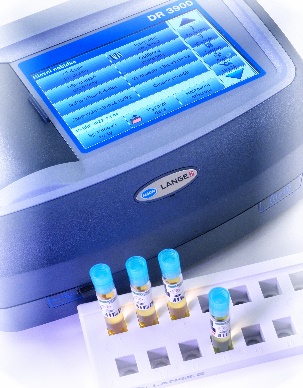 OBJEDNÁVKAAkreditovaný rozbor vody v Centrální analytické laboratoři ÚJV Řež 